RANDWICK MYRTLE GREEN WARRIORS JUNIOR RUGBY UNION FOOTBALL CLUB INC (the Club)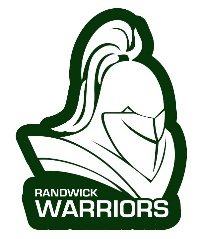 NINTH ANNUAL GENERAL MEETINGNOTICE is hereby given that the Ninth Annual General Meeting of the Club will be held at1 Close St, South Coogee on Sunday 11 December 2022 at 5pmBUSINESS:1.      Confirm the minutes of the Previous AGM of the Club.2.      Receive Financial Statements of the Club for season 2022.3.      Receive President’s Report for season 2022.4.      Receive Registrar’s Report for season 2022.5.      Election of the Office Bearers and Committee Members.Craig BellPresidentrandwickmgw@gmail.comNOMINATIONS FOR OFFICE BEARERS AND COMMITTEE MEMBERS Members’ attention is drawn to the fact that nominations for the office of President, Secretary, Treasurer and Committee Members must be emailed to the President fourteen (14) days prior to the Annual General Meeting (i.e. on or before Saturday 26 November 2022). Each nomination must be accompanied by the written consent of the nominee. The nominee, proposer and seconder must be members of the Club. I wish to nominate for the position of ……………………………………………………Proposed by………………………………………………………………………………….Seconded by…………………………………………………………………………….…… I agree to the above nomination……………………………………..……………………